Business Principles                                                      Name: ____________________________________________________
11.1 Operations Management in Manufacturing
11.2 Facility Layouts
11.3 Managing the Production Process in a Manufacturing Company

1) Define: operations management _____________________________________________________________________
__________________________________________________________________________________________________
2) What are the three main duties of an operations manager? _______________________________________________
__________________________________________________________________________________________________________________________________________________________________________________________________________________________________________________________________________________________________________________________________________________________________________________________________________________________________________________________________________________________________________
3) Describe the first step in production planning ___________________________________________________________
____________________________________________________________________________________________________________________________________________________________________________________________________
4) FULLY explain Make-to-Order ________________________________________________________________________
______________________________________________________________________________________________________________________________________________________________________________________________________________________________________________________________________________________________________
5) FULLY explain mass production ______________________________________________________________________
______________________________________________________________________________________________________________________________________________________________________________________________________________________________________________________________________________________________________
6) What does mass customization mean? ________________________________________________________________
______________________________________________________________________________________________________________________________________________________________________________________________________________________________________________________________________________________________________
                                                                    
7) What are the 5 factors necessary in considering a location? 1) _____________________________________________
__________________________________________________________________________________________________
__________________________________________________________________________________________________
________________________ 2) ________________________________________________________________________
_______________________________________________________________________________________________________________________________________ 3) ___________________________________________________________
_______________________________________________________________________________________________________________________________________________________________ 4) ___________________________________
______________________________________________________________________________ 5) __________________
____________________________________________________________________________________________________________________________________________________________________________________________________

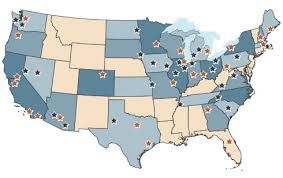 8) Define: capacity __________________________________________________________________________________
__________________________________________________________________________________________________

11.2 Facility Layouts
9) Managers have several production _______________________ choices, including _____________________, product, cellular, and ______________________________.10) The process layout ___________________________ together workers or departments that perform similar tasks. At each position, workers use __________________________ equipment to perform a particular step in the production process.

12) In a ___________________________ layout, high-volume goods are produced in assembly-line fashion—that is, a series of ___________________________ at which already-made parts are ________________________________.

13) In a cellular layout, small ___________________________ of workers handle all aspects of building a component, a “family of components,” or even a ______________________________ _________________________________.14) A fixed-position layout is used to make ________________________ items (such as ships or buildings) that stay in one place while _____________________________ and _____________________________ go to the product.

15) Describe the process product layout when using an assembly line. __________________________________________
____________________________________________________________________________________________________________________________________________________________________________________________________________________________________________________________________________________________________________________________________________________________________________________________________________ 

11.3 Managing the Production Process in a Manufacturing Company

16) Once the production ______________________________ is in place, the attention of the operations manager shifts to the daily activities of materials management, which encompass the following activities: _________________________, inventory control, and _______________________ ______________________________.

17) Define:  purchasing ________________________________________________________________________________
___________________________________________________________________________________________________

18) How is e-purchasing used? __________________________________________________________________________
___________________________________________________________________________________________________

19) (AACSB) AnalysisTwo former surfers invented a material for surfboards that’s lighter and stronger than anything manufacturers now use. They have received funding to set up a production facility, and they want you to help them select a location. In addition to your recommendation, identify the factors that you considered in reaching your decision. __________________________
____________________________________________________________________________________________________________________________________________________________________________________________________________________________________________________________________________________________________________________________________________________________________________________________________________20) (AACSB) AnalysisCompare and contrast three common types of production processes: make-to-order, make-to-stock, and mass customization. What are the advantages and disadvantages of each? Why are more companies devoting at least a portion of their operations to mass customization? Identify three goods that could probably be adapted to mass customization and three that probably couldn’t. ________________________________________________________________________
______________________________________________________________________________________________________________________________________________________________________________________________________